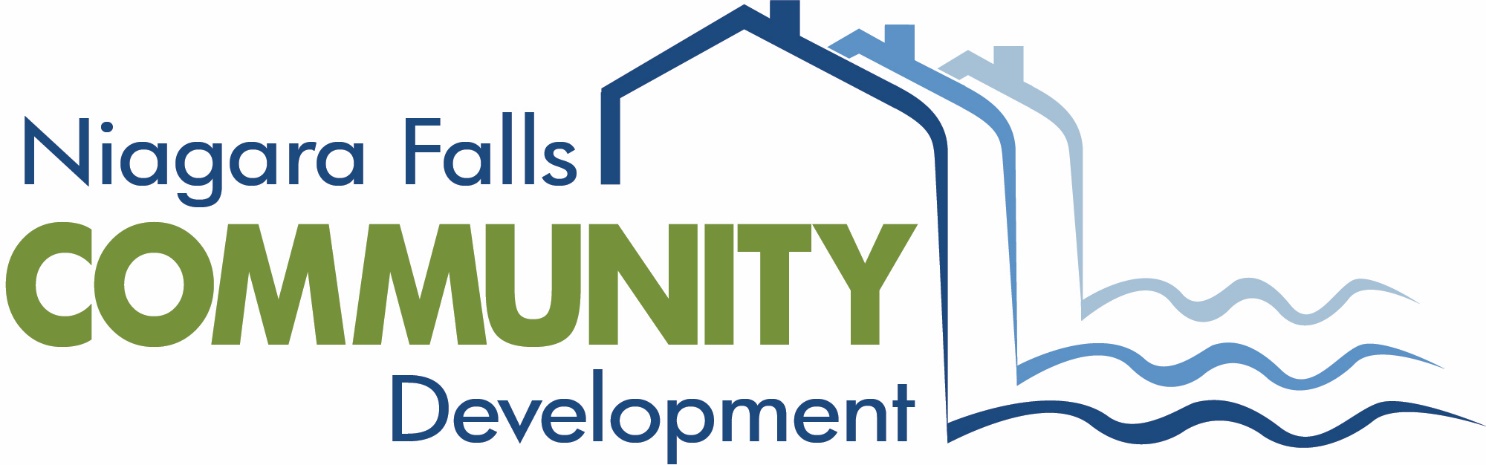 Our budget starts with YOU.CITY OF NIAGARA FALLS, NEW YORK2022 ANNUAL ACTION PLAN & STRATEGYFUNDING APPLICATION HANDBOOK FOR:COMMUNITY DEVELOPMENT BLOCK GRANT (CDBG) PROGRAMDue Date: March 21, 2022ROBERT M. RESTAINO, MAYORCLIFFORD SCOTT, DIRECTORCOMMUNITY DEVELOPMENTNiagara Falls Community Development Departmentwww.nf-cd.org  www.niagarafallsusa.orgThe Carnegie Building – 1022 Main Street, P.O. Box 69Niagara Falls, New York 14302CITY OF NIAGARA FALLS, NEW YORKCOMMUNITY DEVELOPMENT DEPARTMENT1022 MAIN STREET - PO BOX 69NIAGARA FALLS, NEW YORK 14302This application must be completed by applicants seeking CDBG assistance for activities which benefit low or moderate income individuals in any of the following categories that the City of Niagara Falls has determined to be a priority in best serving the needs of our community:Basic Eligible ActivitiesThis list is not all-inclusive.  A complete list is available in the code of federal regulations (CFR), Part 24, Section 570.201.This information is also available at www.hud.gov. Acquisition of Real Property (570.201) (a) - acquisition of real property by purchase or long-term lease.  A permanent interest must be obtained. Disposition of Real Property (501.201) (b) - costs incidental to disposing of real property acquired with CDBG funds.  Disposal must meet a national objective.Public Facilities and Improvements (570.201) (c) including acquisition, construction, or rehabilitation ofStreets, street accessories, landscaping and sidewalks;Water and sanitary sewer facilities;Park and recreation facilities;Flood and storm drainage facilities;Centers for the handicapped or neighborhood facilities; orSenior centers; Does not include operating or maintenance expenses as listed on 570.207Clearance (570.201) (d) clearance, demolition, and removal of buildings and improvements.Public Services (570.201) (e) including labor, supplies, and materials. There is a 15% limitation on the amount of funds that can be obligated to public services. Proposed public service projects must be either: a new or a quantifiable increase in the level of a service. Public services include, but are not limited to: child care, health care, job training, recreation programs, education programs, crime prevention, fair housing counseling, services for senior citizens, services for homeless persons, drug abuse counseling and treatment, energy conservation counseling and testing, homebuyer down payment assistance, etc. Relocation (570.606) relocation payments and assistance to displaced persons.Rehabilitation and Preservation Activities (570.202) including the following:-Rehabilitation of private residential and non-residential property;-Public housing modernization;-Removal of architectural barriers;-Code enforcement; or-Historic preservation.- (Rehabilitation does not include maintenance type work)Special Economic Development Activities (570.203) by public or private non-profit organizations and private for-profit entities, when the assistance is necessary or appropriate to carry out an economic development project to stimulate private investment, community revitalization, and to expand employment opportunities for low and moderate income persons.Micro-Enterprise Assistance (570.201) (o) establishment, stabilization, and expansion of micro-enterprises (5 or fewer employees).APPLICATION TIMELINEAlthough the 2022 CDBG application is a separate document this year, it still follows the same timeline as the Community Development ESG and HOME Programs.2022 – ANNUAL ACTION PLAN Application Process February 22, 2022				Applications Available March 21, 2022, 4:00 p.m.		Application Submission Deadline		Tentative 2022 ANNUAL ACTION PLAN Schedule 	March 25th- April	1st			Review Applications & Input from Meetings	April 15th					2022 Draft AAP Available for Review	April 17th					30-Day Public Comment Period May 18th 					Public Hearing, City Hall – Draft AAP		May 30th 					City Council ApprovalFirst Week of June			Submit Annual Action Plan to HUDAPPLICATION FORMSSubmit one application for each project.Non-profit applicants must submit:Certificate of Incorporation IRS 501C-3 Tax Exempt Determination LetterBoard of Directors Membership List Most Recent Audited Financial StatementBoard Minutes from Previous 3 MonthsPlease submit applications to:Department of Community Development1022 Main Street - PO Box 69, Niagara Falls, NY 14302APPLICATIONS MUST BE RECEIVED or POSTMARKED BY MARCH 21, 2022, 4:00 P.M.LATE APPLICATIONS WILL NOT BE ACCEPTEDCITY OF NIAGARA FALLS, NEW YORKCOMMUNITY DEVELOPMENT DEPARTMENT1022 MAIN STREET - PO BOX 69NIAGARA FALLS, NEW YORK 143022022 CDBG FUNDING APPLICATION
Project Name	Estimated Project Costs:Community Development Funds	Amount	$ Other Funds				Amount	$ Other Funds				Amount	$Total Project Cost			Amount	$ Applicant(s) OrganizationName:	Employer Identification #/Taxpayer ID #		DUNS#  	Chief Official of ApplicantName:					Title:  Address:  City & Zip:  Phone #  				         E-mail: Contact PersonName:  					Title	Address:   City & zip:  Phone #:  Type of OrganizationNon-profit		For-Profit		Public		Project Description (attach additional sheets if necessary)		b.	Project Objectives – Rationale for the project. Why is this project needed? What community needs are being addressed?	c.	Service Delivery – Describe how project will be implemented (including staff, volunteers, sub-contracts, etc.)	7.	List Specific Project Goals	8. Eligibility:The activity you are proposing, must meet one of the following eligibility criteria.  Please indicate that which applies to your project:LOW/MOD INCOME AREA BENEFIT	The activity is available for the benefit of all residents of an area that is primarily residential.  At least 51% of the residents of the area must be low and moderate income households.  Provide a geographic description of the service area for your proposed activity.  The City may require that you conduct a survey to determine where the beneficiaries of the activity reside.LOW/MOD INCOME LIMITED CLIENTELE	The activity provides benefits to a specific group of persons rather than everyone in the area.  At least 51% of the persons participating in the activity must have household income at or below 80% of median area income as provided below.  Household income must be verified and records maintained by applicant.  Provide a list of clients served in the previous 12 months.  Include household income level, family size and address2021 Income Limits (80%MFI – Published by HUD)	The activity exclusively benefits persons from one of the following categories:Abused childrenElderly personsBattered spousesHomeless personsDisabled personsPersons living with AIDSMigrant workers	The activity is of such nature and in such location that it is evident that at least 51% of the beneficiaries are low and moderate income persons.  Applicant must attach a description of the activity, where it is conducted, and what presumption is used that the beneficiaries are low/mod income.LOW/MOD HOUSING	The activity will involve the construction or rehabilitation of permanent residential housing, to the extent that the housing is occupied by low/mod income households upon completion.9.	Proposed Beneficiaries - (Indicate the estimated number of persons to be assisted):a.  Total number of persons this project will serve 	b.  Total number of L/M persons this project will serve	 c.   Estimated % of L/M persons this project will serve	d.   Housing projects, list tenure type and #		RACIAL/ETHNIC CHARACTERISTICS (Number Count)                                                                                     # Total                # Hispanic	White								Black/African American				Black/African. Amer& White				Asian & White Asian				Amer Indian/Alaska Native & Black		American Indian					Native Hawaiian						Amer Indian/Alaska Native & White	Other Multi-Racial				  	Total #							10. Accomplishments/Outcomes - Indicate your anticipated quantifiable measure of results; include immediate and anticipated long-term accomplishments.	11.  Project Timeframe:		Start Date		End Date		OTHER FUNDS – List other funds applied for or received for this projectSource of Other funds:			$ Amount Applied For			(attach request for funding)		$ Amount Awarded					(attach award letter)13.	Project Budget - (use additional sheets as necessary.  You may attach your own form in lieu of this sample format as long as all of the required information is included)Pre-Award AssessmentThis section of the application is for assessing the capabilities of prospective sub-recipients prior to awarding CDBG funds, as well as a beginning point for identifying training and technical assistance.  Attach agency staff chart, critical job descriptions, staff experience, description of current services or functions performed, and description of agency administrative functions and systems.a. Capacity:What services/activities are you currently providing to what type of clientele?	Describe your organization's current capacity and qualifications in carrying out the proposed activity.  How is this proposed project similar and/or different to current activities undertaken by your agency?	Describe your organization's administrative systems. Please check each item that exists within your organization's capacity.	 Audit System			 Formal Personnel System			 Client Eligibility 			 Fund Raising					 Conflict of Interest Policies	 Insurance Coverage					 Financial System			 Procurement System				b. Experience:Has your agency ever implemented this type of activity before?Describe your organization's experience with CDBG or other Federal grant programs:	TO THE BEST OF MY KNOWLEDGE AND BELIEF, THE STATEMENTS AND DATA IN THIS APPLICATION ARE TRUE AND CORRECT, AND THE GOVERNING BODY OF THE APPLICANT HAS DULY AUTHORIZED ITS SUBMISSION.	_________________________					Signature, Chief Official					TitleName (Typed or Printed)					Date					APPENDIX ACERTIFICATION OF CONFORMITY TO ACCOUNTABILITY STANDARDS OF 24 CFR 84.21, “STANDARDS FOR FINANCIAL MANAGEMENT SYSTEMS”I have reviewed the Title 24 CFR 84.21 Uniform Administrative Requirements for Grants and Agreements and I hereby certify that 	
name of organization meets the standards set forth in this section of the Code of Federal Regulations.Name of Accounting FirmSignature							Date				Certified Public AccountantPrint Name[Code of Federal Regulations][Title 24, Volume 1][Revised as of April 1, 2009]From the U.S. Government Printing Office via GPO Access[CITE: 24CFR84.21][Page 463-464]T ITLE 24--HOUSING AND URBAN DEVELOPMENTPART 84 - UNIFORM ADMINISTRATIVE REQUIREMENTS FOR GRANTS AND AGREEMENTS WITH  Subpart C - Post-Award RequirementsSec. 84.21 - Standards for Financial Management Systems.(a) HUD shall require recipients to relate financial data to performance data and develop unit cost information whenever practical.(b) Recipients' financial management systems shall provide for the following:(1) Accurate, current and complete disclosure of the financial results of each federally-sponsored project or program in accordance with the reporting requirements set forth in Sec. 84.52. If a recipient maintains its records on other than an accrual basis, the recipient shall not be required to establish an accrual accounting system. These recipients may develop such accrual data for their reports on the basis of an analysis of the documentation on hand.(2) Records that identify adequately the source and application of funds for federally-sponsored activities. These records shall contain information pertaining to Federal awards, authorizations, obligations, unobligated balances, assets, outlays, income and interest.(3) Effective control over and accountability for all funds, property and other assets. Recipients shall adequately safeguard all such assets and assure they are used solely for authorized purposes.(4) Comparison of outlays with budget amounts for each award. Whenever appropriate, financial information should be related to performance and unit cost data.(5) Written procedures to minimize the time elapsing between the transfer of funds to the recipient from the U.S. Treasury, and the issuance or redemption of checks, warrants or payments by other means for program purposes by the recipient.  To the extent that the provisions of the Cash Management Improvement Act (CMIA) (Pub. L. 101-453) govern, payment methods of State agencies, instrumentalities, and fiscal agents shall be consistent with CMIA Treasury-State Agreements or the CMIA default procedures codified at 31 CFR part 205,Withdrawal of Cash from the Treasury for Advances under Federal Grant and Other Programs.''(6) Written procedures for determining the reasonableness, allocability and allowability of costs in accordance with the provisions of the applicable Federal cost principles and the terms and conditions of the award.(7) Accounting records including cost accounting records that are supported by source documentation.(c) Where the Federal Government guarantees or insures the repayment of money borrowed by the recipient, HUD, at its discretion, may require adequate bonding and insurance if the bonding and insurance requirements of the recipient are not deemed adequate to protect the interest of the Federal Government.(d) HUD may require adequate fidelity bond coverage where the recipient lacks sufficient coverage to protect the Federal Government's interest.(e) Where bonds are required in the situations described above, the bonds shall be obtained from companies holding certificates of authority as acceptable sureties, as prescribed in 31 CFR part 223, ``Surety Companies Doing Business with the United States.'1    Person2 Persons3 Persons4 Persons5 Persons6 Persons7 Persons8 Persons80% (mod)$44,200$50,500$56,800$63,100$68,150$73,200$78,250$83,300CDBGOTHER*OTHER*USESSOURCESSOURCESSOURCES .A. PERSONAL SERVICESPersonnelFringe BenefitsTotal (1+2)B. NON-PERSONAL SERVICES4.   Consultant5.   Travel6.   Equipment7.   Office supplies8.   Contractual Services9.   Other Non-Personal10.11.12.13.14.  Total (lines 4 thru 13)C. OTHER EXPENSES15   Rent16.   Utilities17.   Maintenance18.   Training19.   Other20.   21.   22.   23.   Total (lines 15 thru 22)PROJECT TOTAL  (A+B+C)